Карневал- 2022 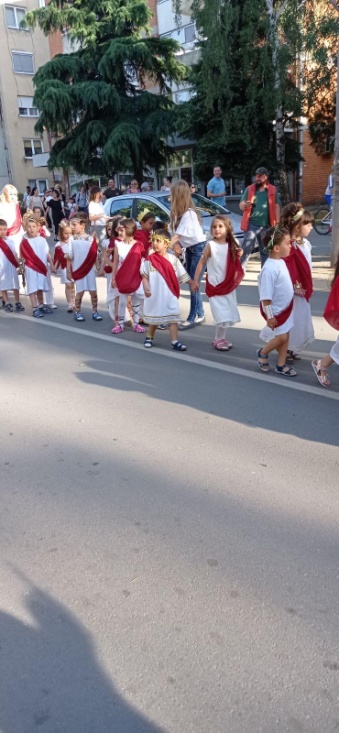 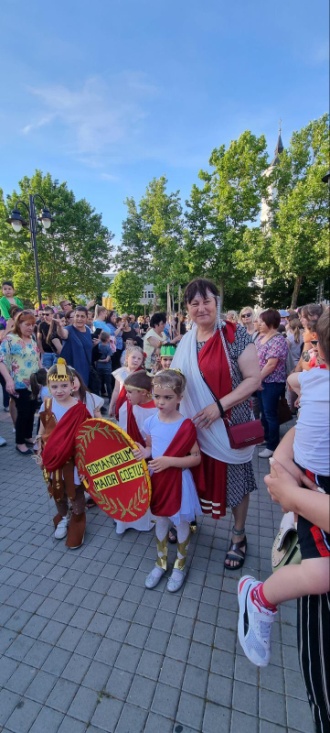 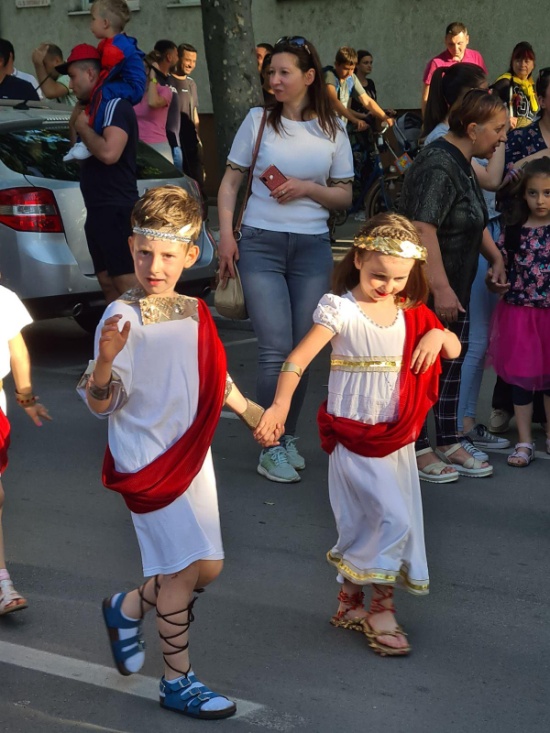 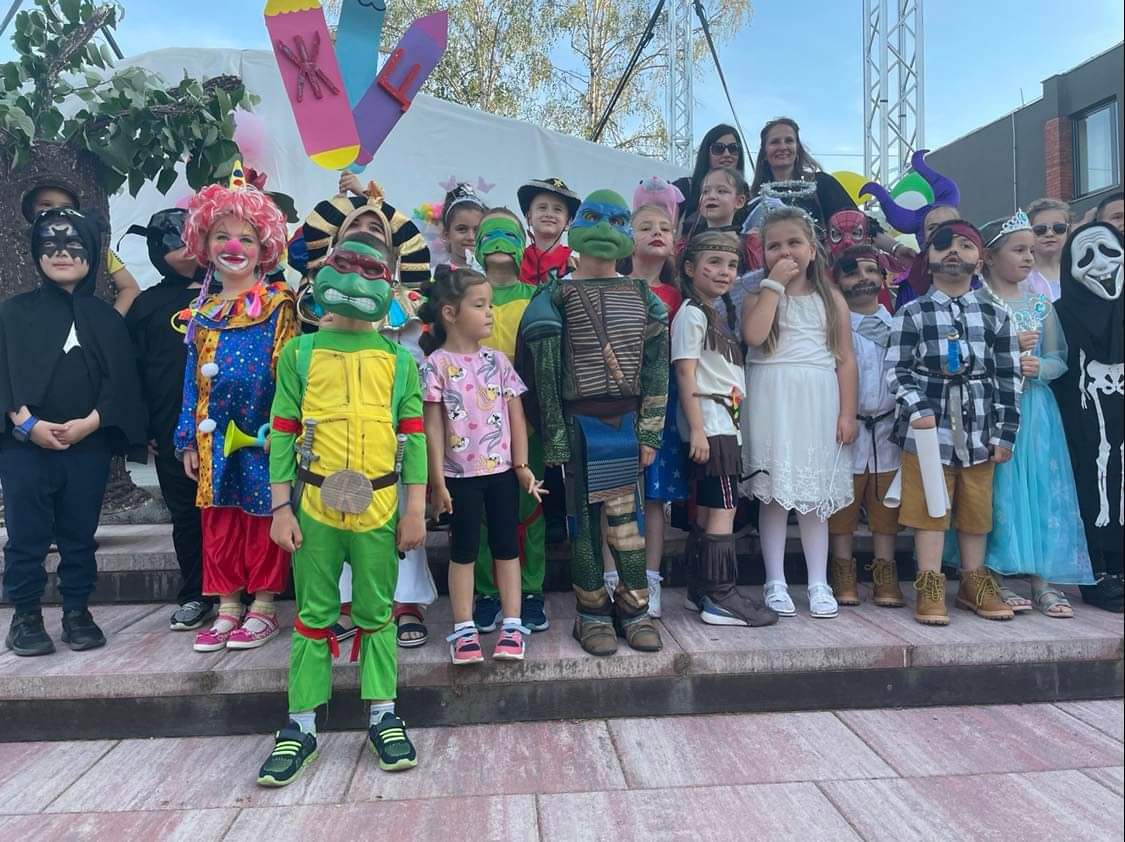 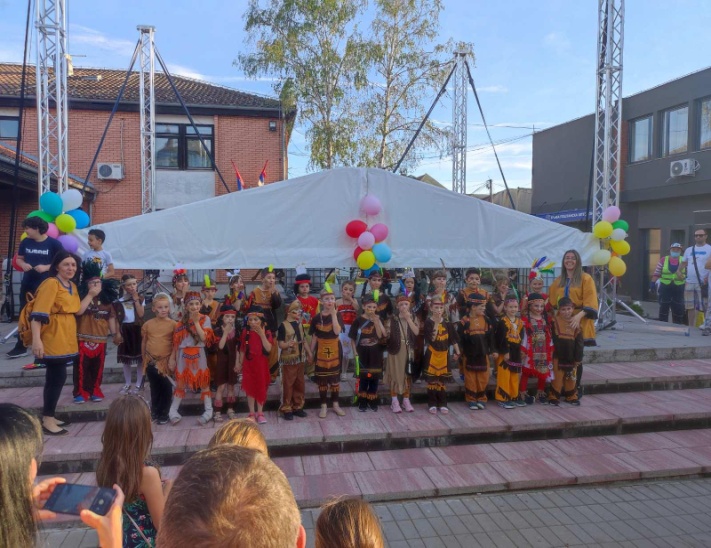 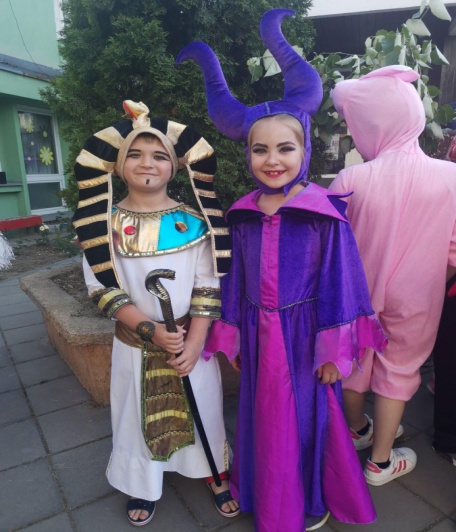 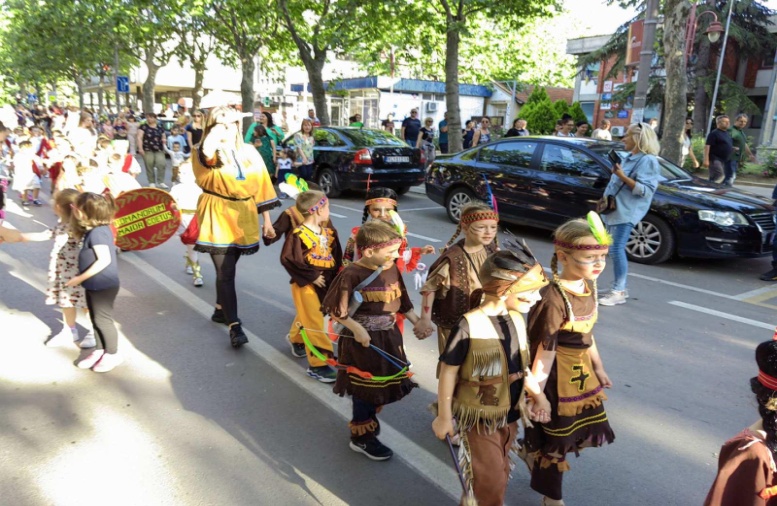 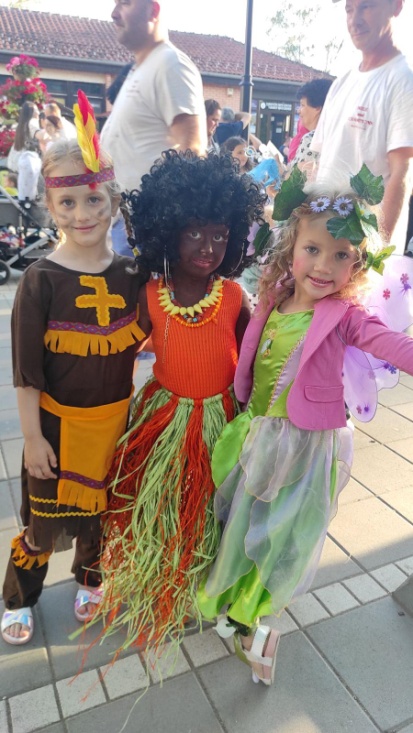 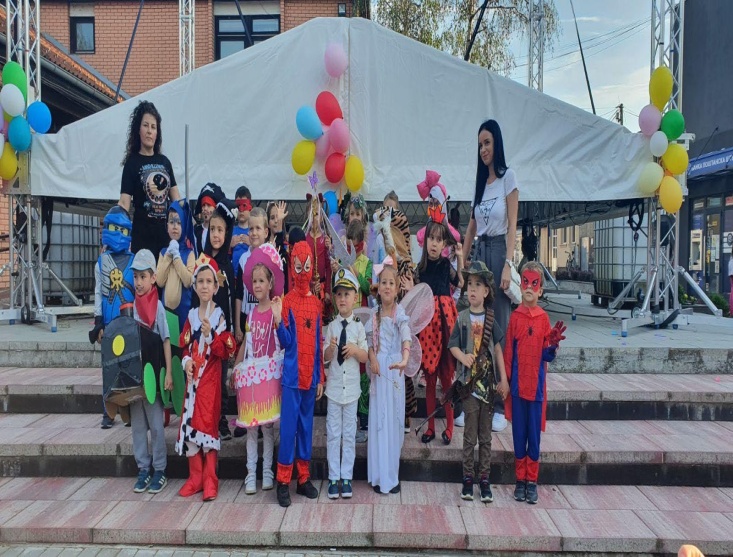 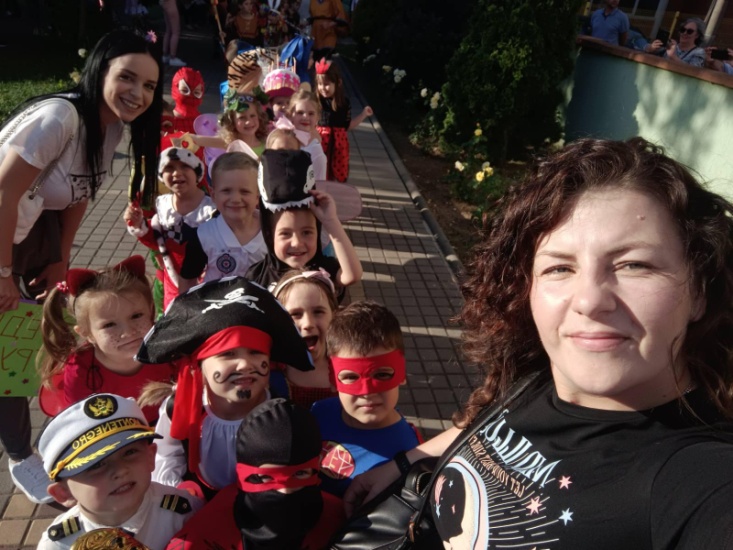 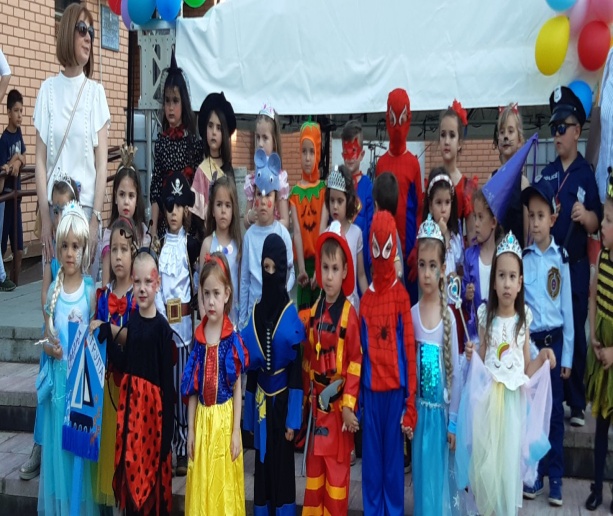 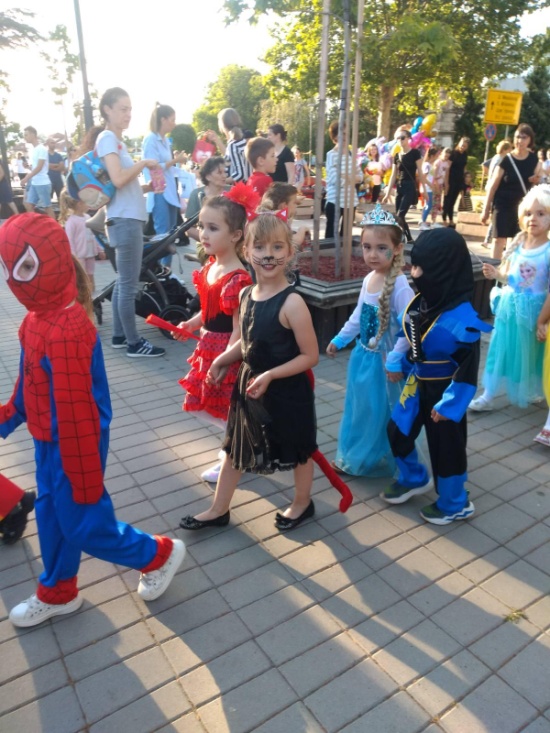 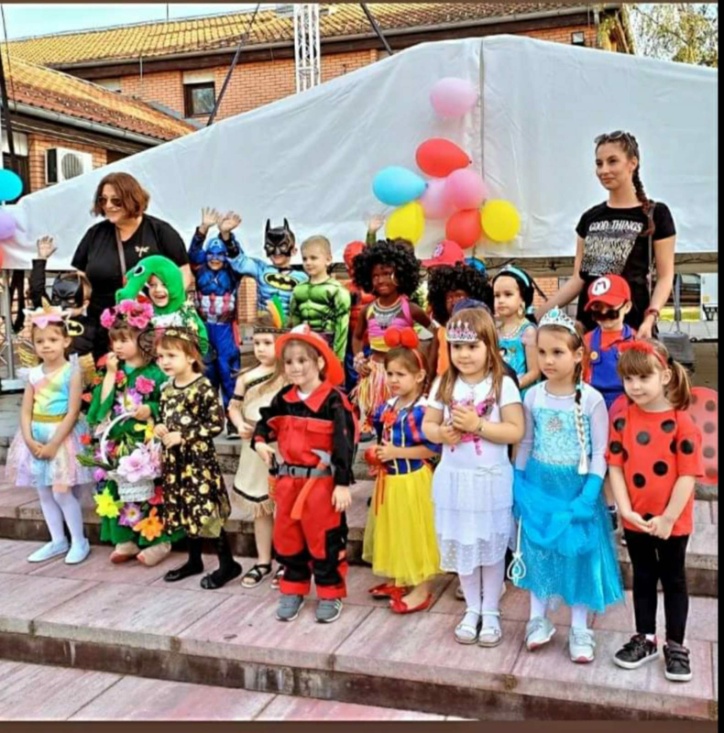 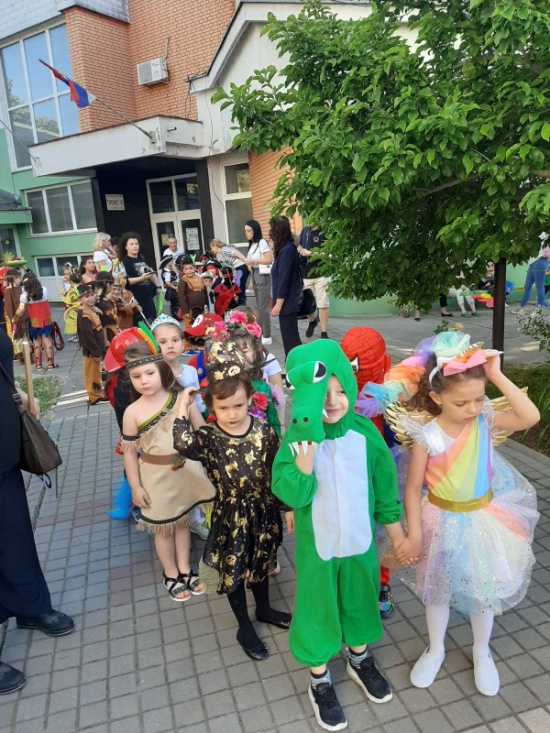 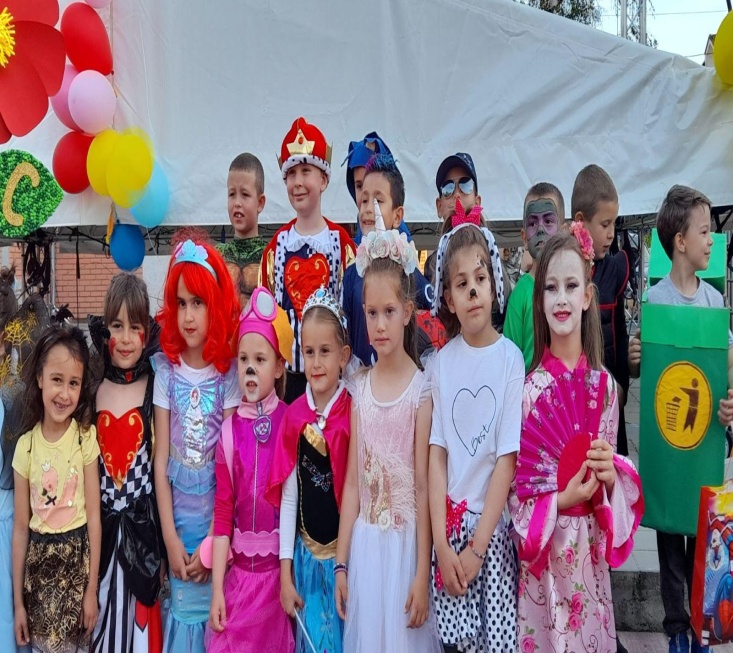 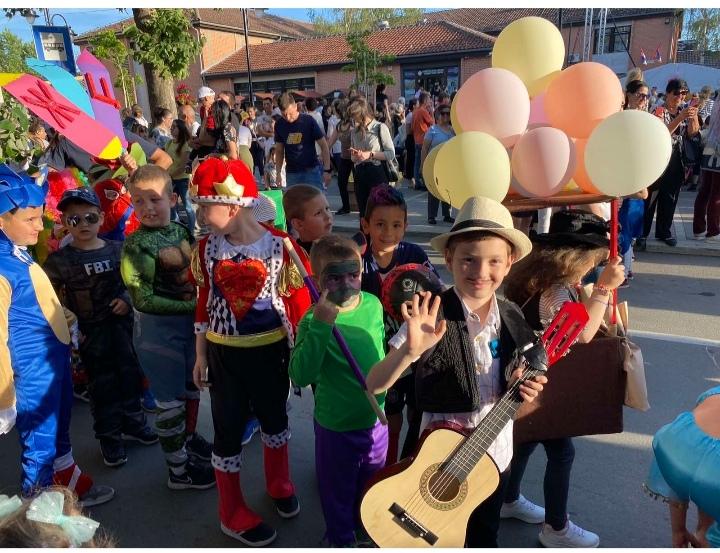 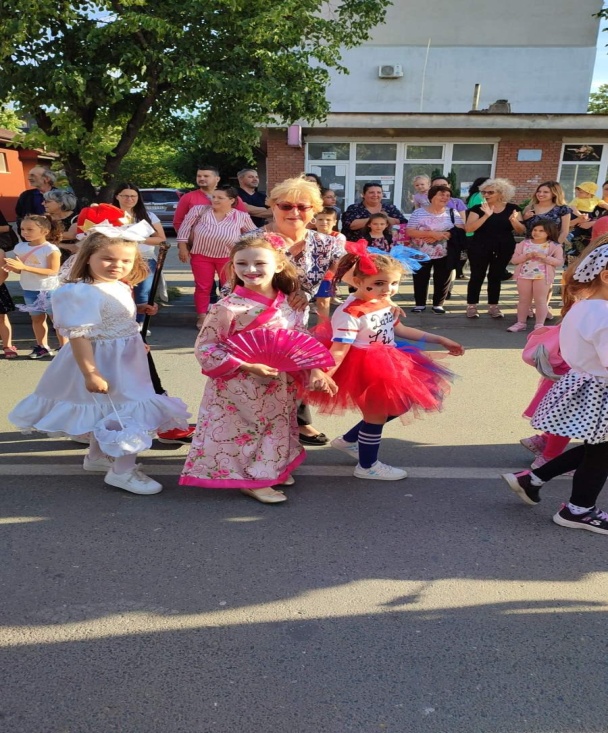 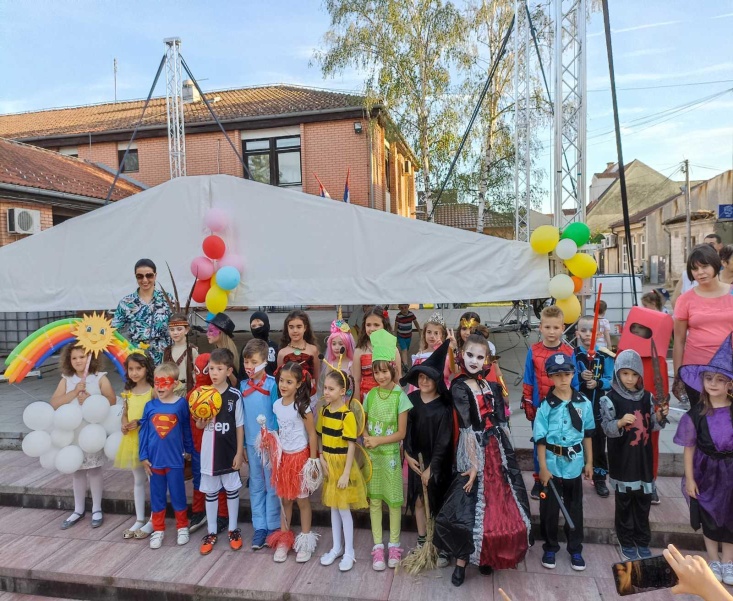 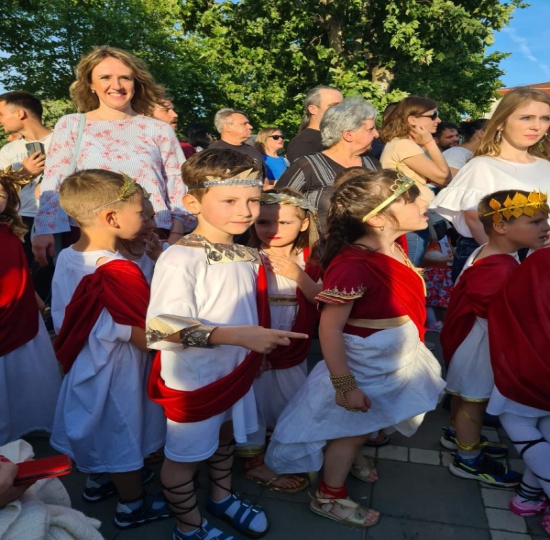 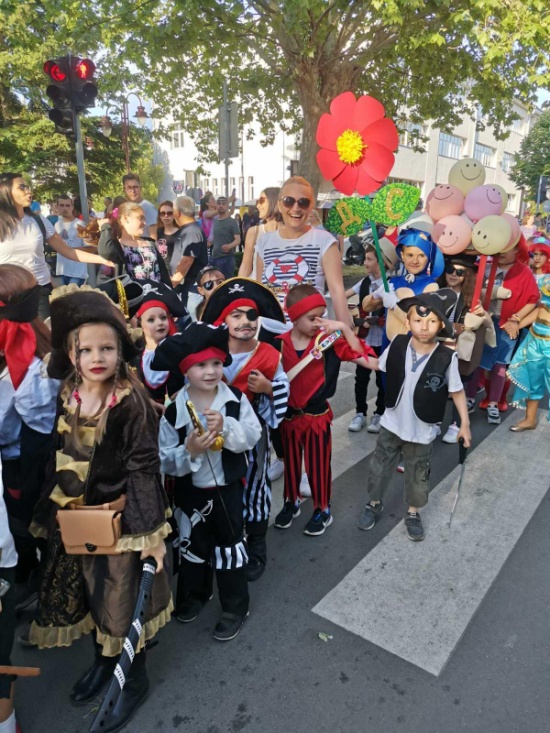 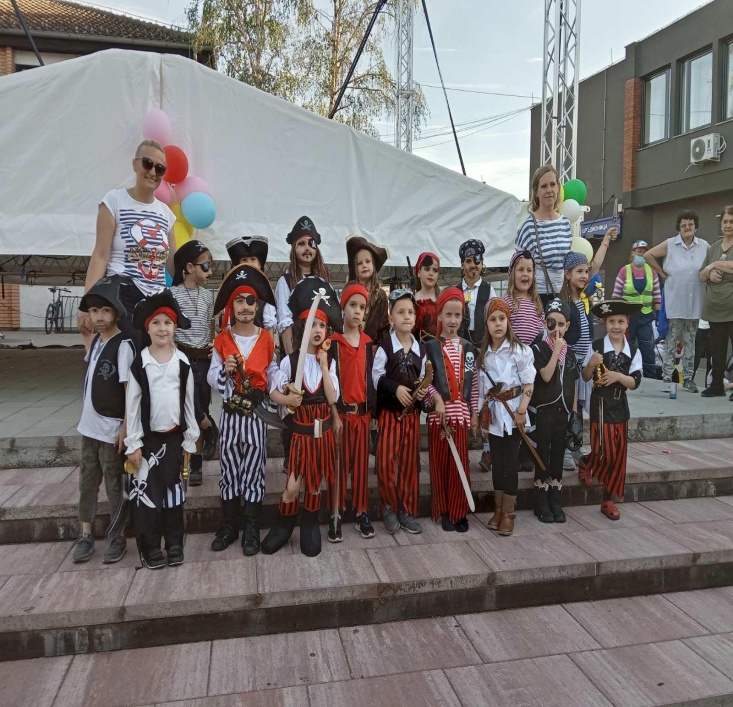 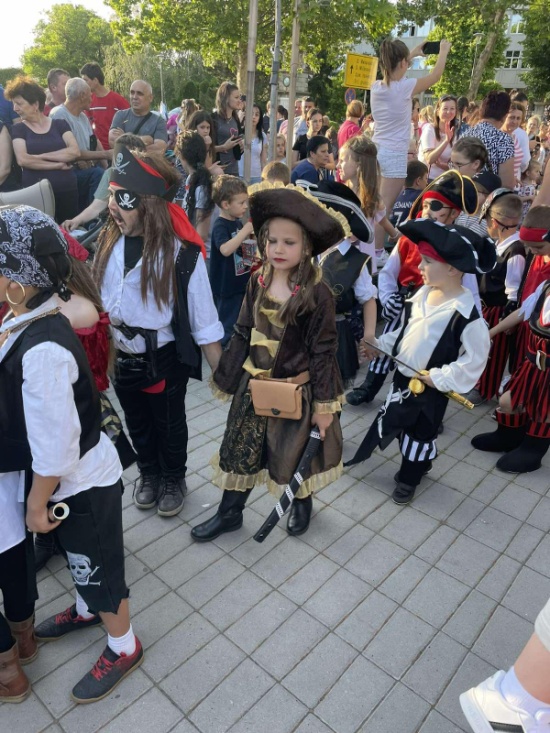 